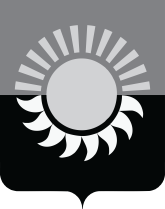 РОССИЙСКАЯ ФЕДЕРАЦИЯКемеровская область - КузбассМуниципальное образование – Осинниковский городской округ Администрация Осинниковского городского округаПОСТАНОВЛЕНИЕ___26.04.2022г___						                                                 __456-п__О введении временного ограничения движения транспортных средств во время проведения мероприятий, посвященных празднованию 77-й годовщины Победы в Великой Отечественной войнеВ соответствии с Федеральными законами от 10.12.1995г. №196-ФЗ «О безопасности дорожного движения», от 08.11.2007 г. №257-ФЗ «Об автомобильных дорогах и о дорожной деятельности в Российской Федерации и о внесении изменений в отдельные законодательные акты Российской Федерации» и в целях обеспечения мер безопасности дорожного движения при проведении мероприятий, посвященных празднованию 77-й годовщины Победы в Великой Отечественной войне:Ввести 05 мая 2022 года с 13.00 и до окончания репетиции временное ограничение движения транспортных средств на участке автомобильной дороги общего пользования местного значения Осинниковского городского округа:ул. Победы – от Часовни ул. Победы д. 18 до ул. Победы д. 7, ул. 50 лет Руднику – от гостиницы ул. 50 лет Руднику д. 8 до ул. 50 лет Руднику д. 14.Ввести 07 мая 2022 года с 09.30 и до окончания проведения автопробега «Эстафета памяти» «Кузбасс - Фронту» временное ограничение движения транспортных средств на участке автомобильной дороги общего пользования местного значения Осинниковского городского округа:ул. Победы от Часовни до ТЦ Радуга, от ул. 50 лет Руднику, 8 по ул. 50 лет Руднику, 14.Ввести 09 мая 2022 года с 07.00 и до окончания всех мероприятий временное ограничение движения транспортных средств на участке автомобильной дороги общего пользования местного значения Осинниковского городского округа:ул. Победы от Городской площади – ул. Победы, 22 до ТЦ Радуга, от ул. 50 лет Руднику,8 до ул. 50 лет Руднику, 14, по ул. Советская от дома № 5 до администрации и выезды из дворовых территорий, со стороны по ул. Победы, 21 и выезды из дворовых территорий.МУП «Дорога» установить временные соответствующие дорожные знаки.Отделу ГИБДД Отдела МВД России по г. Осинники принять меры по обеспечению временного ограничения движения транспортных средств, в соответствии с пунктами 1, 2 и 3 настоящего постановления.Отделу координации работ по жизнеобеспечению города внести соответствующие изменения в схемы движения транспортных средств, осуществляющих регулярные пассажирские перевозки на маршрутах регулярных перевозок, с учетом временного ограничения движения транспортных средств.Пресс-секретарю Главы городского округа опубликовать настоящее постановление в средствах массовой информации и в сети интернет.Настоящее постановление вступает в силу с момента подписания.Контроль за исполнением настоящего постановления возложить на Первого заместителя Главы городского округа В.В. Каурова, заместителя Главы городского округа по ЖКХ И.В. Максимова.Глава Осинниковскогогородского округа                                                                                                           И.В. РомановС постановлением ознакомлен, с возложением обязанностей согласен                                                                          В.В. КауровС постановлением ознакомлен, с возложением обязанностей согласен                                                                          И.В. МаксимовА.С. Шефер4-37-27ЛИСТ СОГЛАСОВАНИЯК постановлению администрации Осинниковского городского округа «О введении временного ограничения движения транспортных средств во время проведения мероприятий, посвященных празднованию 77-й годовщины Победы в Великой Отечественной войне»От __________________ № ____________ДолжностьФ.И.О.ДатаПодписьПримечаниеЗаместитель Главы городского округа – руководитель аппарата Л.А. СкрябинаПервый заместитель Главы городского округаВ.В. КауровЗаместитель Главы городского округапо ЖКХИ.В МаксимовЮридический отдел администрации Осинниковского городского округа